                                                                           Escola Municipal de Educação Básica Augustinho Marcon                                                                           Catanduvas(SC), julho de 2020.                                                                           Diretora: Tatiana M. B. Menegat.                                                                                                                                                                                                  Assessora Técnica-Pedagógica: Maristela Apª. B. Baraúna.                                                                           Assessora Técnica-Administrativa: Margarete P. Dutra.                                                                                                                                                              Professora: Jaqueline Demartini                                                                            4º ano                            ATIVIDADE DE INGLÊS - 4º ANO – 13/07 À 17/07Catanduvas, July 14th 2020                                                                    4º ano VespertinoToday is Tuesday Catanduvas, July 16th 2020Today is Thursday                                      4º ano MatutinoSports – EsportesATIVIDADE 1 – Complete as palavras com as vogais que estão faltando: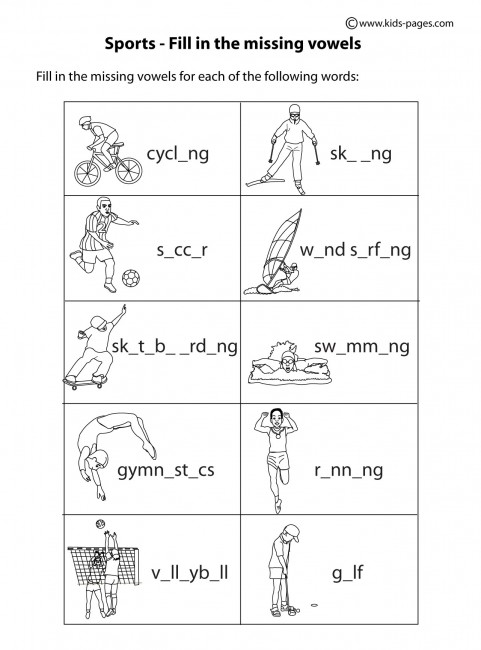 Vamos cantar uma música sobre os Sports!Sports Song | Do You Like Sports?: https://www.youtube.com/watch?v=WCYTlVF-djw